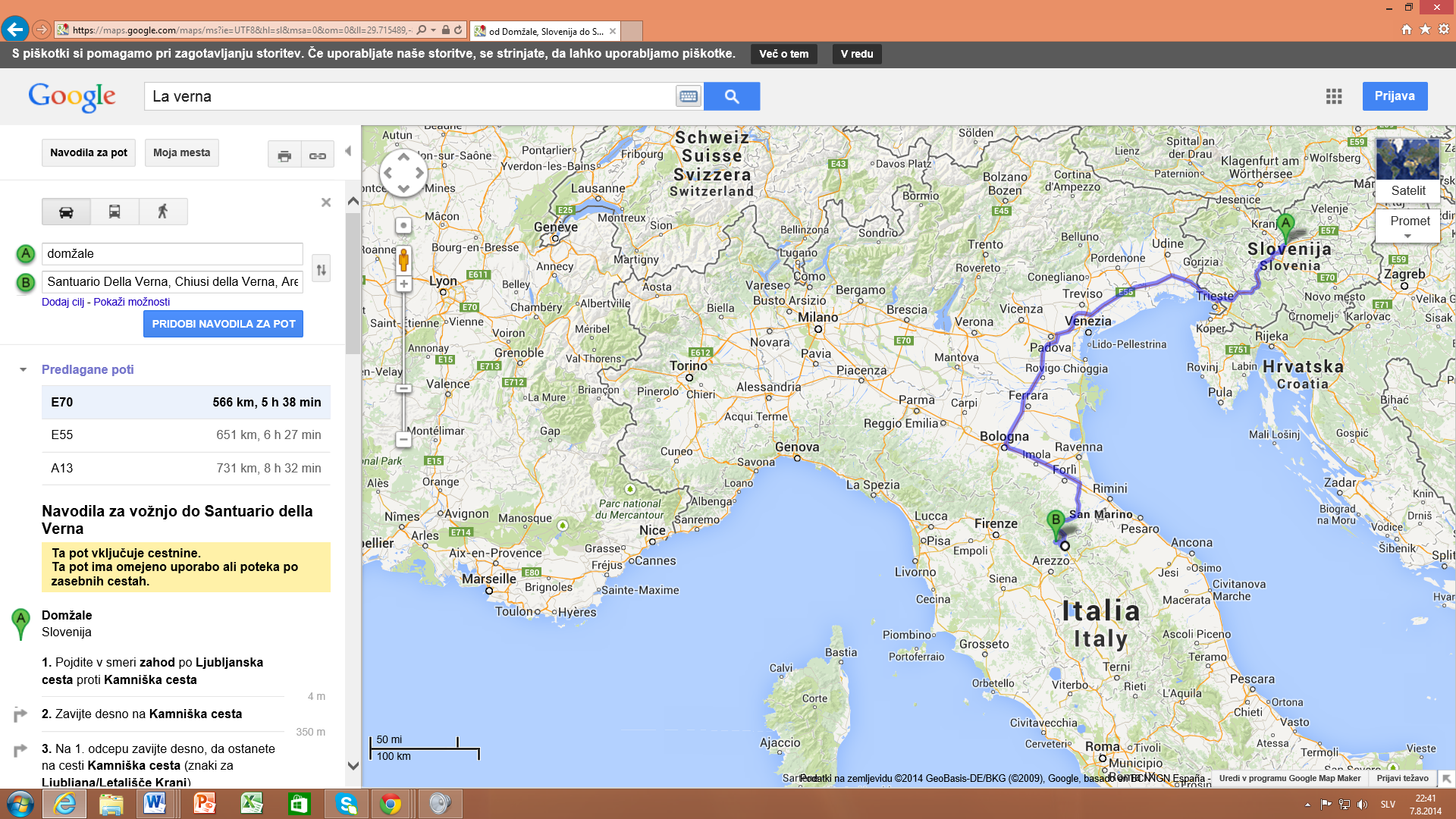 Dovolite nasvet glede potovanja: svetujem vam, da pri Padovi zapustite avtocesto in nadaljujete po cesti “Romea” , tik pred Ravenno zavijete za smer: CESENA.  Nadaljujete in pridete v Assisi.    Ves čas BREZ cestnine. Pri st. Stefan zavijte na Monte Laverna Laverno… In še 100 km bliže.   Mi skoraj vedno vozimo v Rim in nazaj po tej cesti (leta 1983 tudi s kolesom).1.       dan:    ponedeljek , 11. avgustDomžale (4.00) – cca 6 ur vožnje + 45 minut  postanka za WC in »zajtrk na poti«  -    La Verna (10.45- 15.00) – 2 uri vožnje – camp Assisi (17.00 – naprej) Z LJUBEZNIJO IZBRAN1.       dan:    ponedeljek , 11. avgustDomžale (4.00) – cca 6 ur vožnje + 45 minut  postanka za WC in »zajtrk na poti«  -    La Verna (10.45- 15.00) – 2 uri vožnje – camp Assisi (17.00 – naprej) Z LJUBEZNIJO IZBRAN11.00 uvodna molitev s pesmijo na ploščadi pred molitvijo in skupni ogled La verne (samostan, kraj kjer je dobil rane, … )  12.15Odmor za »kosilo« iz popotne torbe v gozdu nad La Verno13.00Delo po skupinah  14.00Maša 15.00 -17.00Vožnja v Assisi17.00- 19.30Postavitev kampa in »kočerja« - makaroni z mesno omako, Jana in kaplan pripravita  kakšno animacijo za mlajše otroke , da bodo ostali hitreje postavili kamp (branje knjigice o Frančišku, pobarvanka)  19.30 Skupni večer – vključuje predstavitev družin (vsaka družina že doma sestavi kratko pesem ali zgodbico s katero se bo predstavila – v predstavitvi  naj bodo  imenovani vsi družinski člani, glavni »hobiji« otrok in odraslih Kratka zgodba o Frančišku (pripravi družina Podjavoršek) Skupna večerna molitev  (15 minut) – organizira in vodi kaplan 20.30V tišini priprava na nočni počitek,  spanje2.       dan:    torek, 12. avgust Stolnica, rojstna hiša. Sv. DamjanIZ MILOSTI KRSTA2.       dan:    torek, 12. avgust Stolnica, rojstna hiša. Sv. DamjanIZ MILOSTI KRSTA7.30 Budnica in vstajanje  8.00Jutranja molitev (15 minut) – pripravi Jana (molitev naj vključuje tudi blagoslov zajtrka) 8.15Zajtrk  9.15 Odhod v Assisi 9.45Ogled rojstne hiše (po skupinah?) 10.15Delo po skupinah 11.45 - 12.00sv. Rufina – obnovitev krstnih obljub – vodi kaplan in odhod do ploščadi pred sv. Klaro  12.00-14.00 Čas za »kosilo« po družinah in počitek najmlajših14.00 Zberemo se pri sv. Klari in odidemo proti sv. Damjanu 15.00 Ogled samostana sv. Damjana  16.00 Maša 17.00Šoferji  odidejo do kampa po avte (3.7 km), ostali počakamo, Natalija poskrbi, da se ne dolgočasimo 18.00Vrnitev v kamp in priprava večerje (juha iz vrečke???, krompir s hrenovkami oz. bučkami)20.45Do 20.45  stuširamo, umijemo zobe, ….Večerna zgodba za vse še budne otroke (iz rožic svetega Frančiška prebere Jana)  21.00Večerna molitev (15 minut) - pripravi kaplan Počitek 3.       dan:    sreda, 13. 8. Rivo Torto, PorcijunkulaSKUPAJ NA POTI ZA JEZUSOM3.       dan:    sreda, 13. 8. Rivo Torto, PorcijunkulaSKUPAJ NA POTI ZA JEZUSOM7.30 Budnica in vstajanje  8.00Jutranja molitev (15 minut) – pripravi Jana (molitev naj vključuje tudi blagoslov zajtrka) 8.15Zajtrk  9.15 Odhod v Rivo Torto (kraj, kjer so živeli prvi Frančiškovi bratje, kraj kjer je Frančišek skrbel za gobavce)9.45Ogled cerkvice  10.15 - 11.45Delo po skupinah 11.45 -  14.30Čas za »kosilo« - sendviči – in počitek (odločili se bomo ali v Rivo Tortu ali pri porcijunkuli). Otroci, ki ne spijo, naj imajo s seboj kakšne družabne igre, ki se jih bodo lahko igrali v kakšni senci.     15.00 Ogled Porcijunkule16.00 Maša 17.30 Vrnitev v kamp in priprava večerje (zelenjavni riž s tuno) 19.30 Za tiste odrasle, ki ne bodo rabili koga uspavati in za otroke, ki bodo še popolnoma budni peš odhod do Roco Magore – trdnjava nad Assisijem –1,5 km -  tam bodo večernice) , predlagam, da si otroci že pred odhodom  umijejo  zobe in pripravijo vse za spanje.  21.00 Vrnitev  in počitek 4.       dan:    četrtek, 14. 8. CarceriBOŽJE USMILJENJE – BOGATSVO VSAKEGA KRISTJANA4.       dan:    četrtek, 14. 8. CarceriBOŽJE USMILJENJE – BOGATSVO VSAKEGA KRISTJANA6.30 Budnica in vstajanje  (razen za tiste velike, ki se bi odločili za odhod na sončni vzhod na Monte Subasio). Hiter, hiter zajtrk in odhod do Carcerija . Spijo lahko še vsi tisti, ki bodo šli do Carcerija z avtom7.00Peš odhod proti Carceriju (4,2 km, cca. 1.5 ure)  8.00 Odhod proti Carceriju z avtomobili9.30Prihod v Carceri in maša (maša vključuje pripravo na spoved) 10.30 – 11.1511.15- 12.0012.00- 13.30Spoved in tišina  I. triada , II. triada tišina, odrasli tišina Spoved II. triada, I. triada in tamali ogled samostana , odrasli tišinaSpoved odrasli, program I. triada , II. triada ogled samostana Čas za »kosilo« - sendviči – in počitek (odločili se bomo ali v Rivo Tortu ali pri porcijunkuli). Otroci, ki ne spijo, naj imajo s seboj kakšne družabne igre, ki se jih bodo lahko igrali v kakšni senci     14.00 Vrnitev v kamp – priprava kosila ( zelenjavana juha s kroglicami ali krompirjeve kumare)Najprej samo juha, kasneje še palačinke… Prost popoldan v kampu 18.30Večerja po družinah  (palačinke)19.30 Odhod v Assisi za »velike«/ (večerna molitev v mestu)22.00 Vrnitev  in počitek 5.       dan:    petek, 15. 8. Assiška stolnica,  bazilika sv. KlareODLOČI SE IN STOJ ZA ODLOČITVIJO5.       dan:    petek, 15. 8. Assiška stolnica,  bazilika sv. KlareODLOČI SE IN STOJ ZA ODLOČITVIJO7.30 Budnica in vstajanje  8.00Jutranja molitev (15 minut) – pripravi Jana (molitev naj vključuje tudi blagoslov zajtrka) 8.15Zajtrk  9.15 Odhod Assisi Assisška stolnica10.00-11.00Delo po skupinah (otroci v kompletu – Natalija)  odrasli - Jana   11.00 -12.00Bazilika sv. Klare12.00 -14.30 Čas za kosilo in počitek v Assisiju 14.30-16.30maša ? 15.30Šoferji gredo v kamp po avtomobile , ostali priprava na večerni musical 17.00Vrnitev v kamp in priprava večerje (makaroni s sirovo omako)19.30 Musical o Frančišku, ki ga odigramo vsi skupaj…  Povzame celo življenje in ga poveže s Frančiškom –organizira  Natalija   Večerna molitev - Jana6.       dan:    sobota, 16. 8. bazilika sv. Frančiška ON ŽIVI6.       dan:    sobota, 16. 8. bazilika sv. Frančiška ON ŽIVI7.30 Budnica in vstajanje  8.00Jutranja molitev (15 minut) – pripravi Jana (molitev naj vključuje tudi blagoslov zajtrka) 8.15Zajtrk  9.15 Odhod Assisi (lahko peš, lahko z avtom do spodnjega parkirišča v Assisiju) - 3.8 km10.15-11.30Ogled bazilike   11.30 -12.30Maša oz. zaključno besedno bogoslužje /zaključek skupnega programa 12.30 Vrnitev v kamp in priprava kosila (po izbiri) do 18.00 Odhod iz kampa 